[ Event Name][Theme][Location][Date]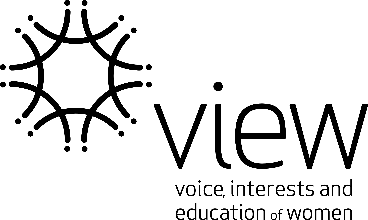 GALA/ CONFERENCE
SUGGESTED AGENDATimeSegmentResponsible(2 min)Acknowledgement of Country[People’s name and nation](2 min)National Anthem (optional)(5 min)Welcome and introductions(15 min)Zone Councillor reports (Gala)(15 min)National Councillor’s presentation (Zone Conference)(15 min)Club President’s Reports (Zone Conference)(10 min)Presentation of Decade Badges (optional)(40 min)LUNCH(5 min)Lucky Door Draw(10 min)Zone Conference – Workshop / Speaker(10 min)Gala – Speaker / Entertainment(5 min)Raffle Draw(2 min)Thank you (2 min)Travel safely